人才培养满意度问卷调查参与办法全国网络安全人才培养情况的调查，需要学校、教师、学生与企业的全方位参与。请贵校组织网络安全相关专业教师和学生参与全国网络安全人才培养的调查。问卷数据将为我国网络安全相关专业发展提供重要参考，请教师和学生认真填写。本次调查采取匿名方式，不会泄露任何个人信息，请教师和学生放心填写相应问卷。请教师扫描下方二维码填写：关于全国网络安全人才培养的调查问卷（教师版）。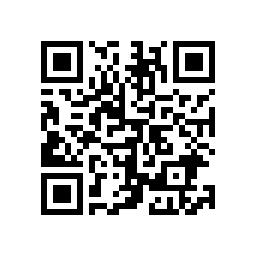 请学生扫描下方二维码填写：关于全国网络安全人才培养的调查问卷（学生版）。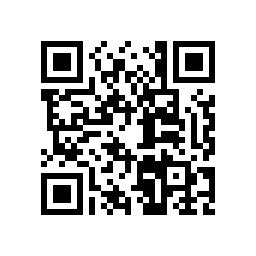 